1.13	в соответствии с Резолюцией 661 (ВКР-19), рассмотреть возможность повышения статуса распределения службе космических исследований в полосе частот 14,8−15,35 ГГц;NOC	AFCP/87A13/1#1815СТАТЬИNOC	AFCP/87A13/2#1816ПРИЛОЖЕНИЯSUP	AFCP/87A13/3#1817РезолюциЯ  661  (ВКР-19)Рассмотрение возможного повышения статуса вторичного распределения 
до первичного службе космических исследований 
в полосе частот 14,8−15,35 ГГцОснования:	Это связано с тем, что предложенные методы не предотвращают вредные помехи для действующих служб и не обеспечивают защиту систем первичных служб в полосе частот 14,8−15,35 ГГц. Эта позиция может измениться, если условия использования смогут обеспечить защиту действующих служб от вредных помех.Администрациям АСЭ предлагается и далее учитывать развитие ситуации по этому пункту и изучить возможное повышение статуса службы космических исследований в полосе частот 14,8−15,35 ГГц при одновременной защите первичных служб в этой полосе частот, с целью возможной поддержки метода E1 или E2 при удовлетворении требований по защите фиксированной, подвижной и радиоастрономической служб.Примечание: Администрация Туниса одобряет метод выполнения пункта 1.13 повестки дня ВКР-23, который отличается от метода, одобренного в общем предложении африканских стран (AFCP), но не возражает против AFCP.______________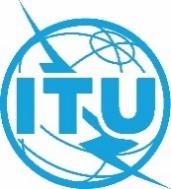 Всемирная конференция радиосвязи (ВКР-23)
Дубай, 20 ноября – 15 декабря 2023 годаВсемирная конференция радиосвязи (ВКР-23)
Дубай, 20 ноября – 15 декабря 2023 года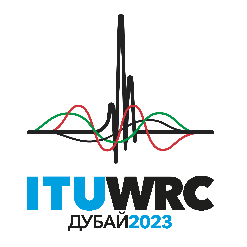 ПЛЕНАРНОЕ ЗАСЕДАНИЕПЛЕНАРНОЕ ЗАСЕДАНИЕДополнительный документ 13
к Документу 87-RДополнительный документ 13
к Документу 87-R23 октября 2023 года23 октября 2023 годаОригинал: английскийОригинал: английскийОбщие предложения африканских странОбщие предложения африканских странОбщие предложения африканских странОбщие предложения африканских странпредложения по работе конференциипредложения по работе конференциипредложения по работе конференциипредложения по работе конференцииПункт 1.13 повестки дняПункт 1.13 повестки дняПункт 1.13 повестки дняПункт 1.13 повестки дня